ГОСТ 19917-93 Мебель для сидения и лежания. Общие технические условияГОСТ 19917-93МЕЖГОСУДАРСТВЕННЫЙ СТАНДАРТМЕБЕЛЬ ДЛЯ СИДЕНИЯ И ЛЕЖАНИЯОбщие технические условияМЕЖГОСУДАРСТВЕННЫЙ СОВЕТ 
ПО СТАНДАРТИЗАЦИИ, МЕТРОЛОГИИ И СЕРТИФИКАЦИИМинскПредисловие1 РАЗРАБОТАН Госстандартом РоссииВНЕСЕН Техническим секретариатом Межгосударственного Совета по стандартизации, метрологии и сертификации2 ПРИНЯТ Межгосударственным Советом по стандартизации, метрологии и сертификации 21 октября 1993 г.За принятие проголосовали:Изменение № 1 принято Межгосударственным Советом по стандартизации, метрологии и сертификации (протокол № 14 от 12.11.98)Зарегистрировано Техническим секретариатом МГС № 3117За принятие изменения проголосовали:3 Постановлением Комитета Российской Федерации по стандартизации, метрологии и сертификации от 2 июня 1994 г. № 160 межгосударственный стандарт ГОСТ 19917-93 введен в действие непосредственно в качестве государственного стандарта Российской Федерации с 1 января 1995 г.4 ВЗАМЕН ГОСТ 19917-855 ИЗДАНИЕ (август 2001 г.) с Изменением № 1, принятым в феврале 1999 г. (ИУС 5-99)МЕЖГОСУДАРСТВЕННЫЙ СТАНДАРТДата введения 1995-01-01Настоящий стандарт распространяется на мебель для сидения и лежания бытовую и для общественных помещений, выпускаемую предприятиями (организациями) любых форм собственности, а также индивидуальными изготовителями.Виды мебели приведены в приложении 1.Требования, обеспечивающие безопасность при эксплуатации мебели, изложены в пп. 2.2.15 , 2.2.17, 2.2.18, 2.2.19, 3.5 .(Измененная редакция, Изм. № 1, 2).1 Размеры1.1 Функциональные размеры изделий должны соответствовать требованиям ГОСТ 13025.1 , ГОСТ 13025.2 , ГОСТ 19301.2 , ГОСТ 19301.3 , ГОСТ 17524.2 , ГОСТ 19178 , ГОСТ 26682 , ГОСТ 26800.2 , ГОСТ 26800.3 .1.2 Функциональные размеры изделий, не установленные соответствующими стандартами, должны быть указаны в технической документации на эти изделия.2 Технические требования2.1 Мебель для сидения и лежания должна соответствовать требованиям настоящего стандарта и технической документации, утвержденной в установленном порядке.(Измененная редакция, Изм. № 2 ).2.2 Характеристики2.2.1 Влажность деталей из древесины и древесных материалов, прочность клеевого соединения на неравномерный отрыв, нормы пороков древесины для поверхностей, облицованных шпоном, требования к поверхностям в части дефектов по ГОСТ 20400 , деталям мебели, изготовленным из фанеры и не подлежащим последующему облицовыванию или подлежащим обивке, к облицовочным материалам, покрытиям, шероховатости, покоробленности деталей и методы контроля по этим показателям установлены ГОСТ 16371 .2.2.2 Нормы ограничения пороков древесины на поверхностях деталей мебели из массивной древесины приведены в приложении 2 (таблица 6 ).Виды поверхностей изделий мебели приведены в приложении 3.2.2.2.1 На лицевых поверхностях изделия допускаются здоровые сросшиеся сучки, если это не снижает прочности изделия и предусмотрено технической документацией на изделие.2.2.2.2 На лицевых поверхностях изделия мебели может быть одновременно не более трех видов нормируемых пороков, кроме неучитываемых и допускаемых без ограничения, указанных в приложении 2 .2.2.2.3 В шиповых соединениях и деталях сечением менее 20 ´ 30 мм, несущих силовые нагрузки, не допускаются пороки древесины, перечисленные в приложении 2 , кроме пороков по пп. 3а (в пределах установленной нормы), 3а, 4 и 5.2.2.2.4 Рекомендуется, чтобы размеры червоточин, кармашков и пробок для их заделки в деталях из массивной древесины не превышали 1/3 ширины или толщины детали. Ребровые сучки допускаются только сросшиеся в размере 1/5 ширины или толщины детали, но не более 10 мм.2.2.2.5 Сучки размером более 15 мм на деталях, предназначенных под облицовывание или непрозрачную отделку, должны быть заделаны вставками или пробками, кроме здоровых сросшихся сучков на деталях, предназначенных под непрозрачную отделку.2.2.2.6 Вставки и пробки для заделок должны быть изготовлены из древесины той же породы, что и детали, иметь одинаковое с ними направление волокон и устанавливаться плотно на клею.2.2.3 В изделии на лицевых поверхностях не рекомендуется более двух заделок, соответствующих по цвету поверхности, на которой они расположены.2.2.3.1 Размер каждой из заделок должен быть не более 5 см2 для облицованных деталей и 1,5 см2 - для деталей из массивной древесины.2.2.3.2 На лицевых поверхностях, облицованных декоративным облицовочным материалом (пленкой, пластиком и др.), заделки не допускаются.2.2.4 При облицовывании деталей волокна древесины облицовки должны быть расположены под углом 45 - 90° по отношению к волокнам древесины основы.Допускается совпадение направления волокон древесины чистовой облицовки и древесины брусковых деталей, если отношение ширины детали к толщине не более 3:1, а для царг кроватей - не более 5:1.При наличии черновой облицовки волокна древесины шпона должны быть расположены под углом 45 - 90° по отношению к направлению волокон древесины детали.2.2.5 Спинка и сиденье мебели для сидения и лежания могут быть мягкими и жесткими.К жестким относятся элементы мебели без настила или с настилом толщиной до 20 мм включительно.Мягкие элементы в зависимости от категорий должны иметь показатели мягкости по таблице 1.Таблица 1Категории мягкости для мягких элементов детской мебели не устанавливаются.2.2.5.1 Мягкие элементы мебели в зависимости от функционального назначения изделия должны иметь категорию мягкости по таблице 2 .Спинка изделия, неприменяемая в формировании спального места, может быть жесткой или любой категории мягкости, отличающейся от категории мягкости сидения. Мягкость спинки, вкладных, и раскладных элементов, которые при формировании «спального места» располагаются «в ногах» или «в изголовье», могут отличаться на одну или две категории от мягкости центрального элемента.Спинка дивана-кровати, трансформирующаяся в положение «кровать» по ширине спального места, должна иметь ту же категорию мягкости, что и сиденье.Таблица 22.2.5 , 2.2.5.1 (Измененная редакция, Изм. № 1).2.2.5.2 (Исключен, Изм. № 1).2.2.5.2.1 Мягкие элементы, облицованные тканью и сформированные из пенорезины или нескольких настилочных материалов, где верхний слой - пенорезина, должны иметь дополнительный настилочный слой толщиной не менее 3 мм из рулонных или пластовых материалов, изготовленных из натуральных волокон.При формировании мягких элементов из пенорезины с облицовкой натуральной или искусственной кожей дополнительного настилочного слоя не требуется.(Измененная редакция, Изм. № 1).2.2.5.3 Детские матрацы из эластичного пенополиуретана должны иметь с двух сторон настилочный слой из ватина толщиной не менее 3 мм.Швы на наволочках детских матрацев допускаются только на боковых сторонах.2.2.5.4 Мягкие элементы на основе пружинных блоков при эксплуатации не должны издавать шума в виде щелчков и скрипа.2.2.6 Основания мягких элементов могут быть жесткими, эластичными, гибкими или комбинированными (см. приложение 4 ).2.2.6.1 Не допускается применять в основаниях кроватей резиновые ленты, полотнища и ленты из ткани.(Измененная редакция, Изм. № 1).2.2.6.2 На жесткое основание под пружинные блоки должен укладываться слой ваты по ГОСТ 5679 , ватина, ватилина или другого пластового или рулонного материала толщиной не менее 5 мм.2.2.7 Облицовочный материал мягких элементов должен быть закреплен с соблюдением симметрии рисунка, без морщин и перекосов.Морщины на облицовочном материале мягких элементов, возникающие после снятия нагрузок и исчезающие после легкого разглаживания рукой, не учитываются.Складки на облицовочном материале, обусловленные художественным решением изделия, должны быть предусмотрены в технической документации на изделие.2.2.7.1 В изделиях, имеющих основание из древесины или древесных материалов, покровный и облицовочный материал, кроме съемных чехлов, рекомендуется крепить скобами или клеем.При креплении скобами или гвоздями на всех поверхностях, кроме поверхностей в сопрягаемых соединениях, облицовочную ткань при отсутствии кромок рекомендуется подвертывать по краям или обметывать на краеобметочной машине.2.2.7.2 Облицовочный материал мягких элементов на углах должен быть расправлен и зашит нитками, подобранными по цвету.Для стульев, рабочих кресел, банкеток и скамей в мягких элементах высотой до 50 мм облицовочный материал может быть плотно затянут по углам без прошивки.Не допускаются швы на лицевой поверхности мягких элементов, кроме случаев, когда наличие швов обусловлено художественным решением изделия, что должно быть предусмотрено в технической документации.2.2.7.3 На внутренних видимых поверхностях мягких элементов допускается заменять облицовочный материал другим, соответствующим утвержденному образцу-эталону.(Измененная редакция, Изм. № 1).2.2.8 Требования к фурнитуре, металлическим поверхностям и их покрытиям - по ГОСТ 16371 .Фурнитура, выходящая на поверхность изделий, должна быть без заусенцев, ребра торцов погонажных деталей и ребра механизмов трансформации должны быть притуплены.2.2.9 Конструкция изделий с отделениями для постельных принадлежностей должна обеспечивать фиксирование мягких элементов в положении, открывающем доступ к этим отделениям.(Измененная редакция, Изм. № 1).2.2.10 Ребра в изделиях детской мебели, с которыми в процессе эксплуатации соприкасается человек, должны быть смягчены. Минимальный радиус закругления 3 мм(Измененная редакция, Изм. № 2 ).2.2.11 Трансформируемые, выдвижные и раздвижные элементы изделий должны иметь свободный ход без заеданий и перекосов.2.2.11.1 При эксплуатации трансформируемых изделий должна быть обеспечена их безопасность для жизни и здоровья человека при условии соблюдения правил эксплуатации.2.2.12 Предельные отклонения от габаритных размеров изделий не должны превышать ±5 мм. Для мебели, габаритные размеры которой определяются размерами мягкого элемента (кроме стульев и матрацев), предельные отклонения от габаритных размеров не должны превышать ±20 мм. Для стульев и матрацев эти предельные отклонения не должны превышать ±10 мм.Предельные отклонения от габаритных размеров изделий, определяемых по деталям из металла, пластмасс или гнутоклееным деталям, не должны превышать указанных в технической документации на изделие. Предельные отклонения по высоте матраца не должны превышать ±15 мм.(Измененная редакция, Изм. № 2 ).2.2.13 Детали и сборочные единицы изделий, поставляемых потребителю в разобранном виде, должны быть изготовлены с точностью по ГОСТ 6449.1 - ГОСТ 6449.5 , обеспечивающей неоднократную сборку и разборку изделий без дополнительной подгонки.2.2.14 Облицовочные материалы, группу или категорию защитно-декоративных покрытий, форму мебели для общественных помещений рекомендуется выбирать с учетом систематической уборки их влажным способом или пылесосом.2.2.15 Контролируемые показатели мебели должны соответствовать указанным в таблице 3 .Таблица 3(Измененная редакция, Изм. № 1, 2).2.2.16 Показатели долговечности и остаточной деформации мягких элементов не распространяются на изделия детской мебели.2.2.17 В многоярусных кроватях все кровати, используемые как верхние, расположенные на высоте 800 мм и более от пола, должны быть снабжены ограждением с четырех сторон. Ограждения должны быть закреплены так, чтобы их можно было удалить только с помощью инструмента.Расстояние между верхней кромкой ограждения и верхней поверхностью основания кровати должно быть не менее 260 мм, между верхней кромкой ограждения и верхней поверхностью матраца - не менее 160 мм.Зазор между матрацем и нижней поверхностью ограждения или между отдельными горизонтальными или вертикальными элементами ограждения должен быть от 60 до 100 мм.На одном или нескольких элементах ограждения верхнего яруса кровати должен быть отмечен несмываемым маркером максимальный уровень верхней поверхности матраца. В инструкции по сборке должны быть даны рекомендации по габаритным размерам матраца, которым будет укомплектована кровать [ 5 ].(Введен дополнительно, Изм. № 2 ).2.2.18 Многоярусные кровати должны быть снабжены приставной лестницей.Лестница может быть неотъемлемой частью конструкции кровати.Одна из наибольших сторон ограждения может быть полностью разъединена приставной лестницей. Величина разъема ограждения для приставной лестницы должна быть от 300 до 400 мм.Расстояние между верхними поверхностями двух следующих друг за другом ступеней лестницы должно быть (250 ± 50) мм. Расстояние между ступенями должно быть одинаковым, с предельным отклонением ± 2 мм.Расстояние между двумя последовательно расположенными ступенями должно быть не менее 200 мм; полезная ширина ступени - не менее 300 мм [ 5 ].(Введен дополнительно, Изм. № 2 ).2.2.19 Зазоры между основанием кровати, царгами, спинками и элементами ограждения не должны превышать 25 мм.Жесткое основание кровати должно быть изготовлено с отверстиями для выхода воздуха [ 5 ].(Введен дополнительно, Изм. № 2 ).2.3 Требования к материалам и комплектующим изделиям2.3.1 Для изготовления мебели не допускается применять:фанеру класса эмиссии формальдегида Е2 по ГОСТ 3916.1 и ГОСТ 3916.2;плиты древесностружечные класса эмиссии Е2 по ГОСТ 10632;мягкие древесноволокнистые плиты по ГОСТ 4598;клеевые материалы, которые вызывают изменение цвета поверхности с защитно-декоративным покрытием.(Измененная редакция, Изм. № 2 ).2.3.1.1 Детали мебели из древесно-стружечной плиты должны быть облицованы или иметь защитное или защитно-декоративное покрытие, кроме невидимых поверхностей в сопрягаемых соединениях, отверстий в местах установки фурнитуры, кромок щитов, остающихся неприкрытыми при установке накладной задней стенки или «в четверть».Допускается отсутствие защитных покрытий и облицовки на внутренних невидимых поверхностях мебели, если выделение летучих химических веществ в воздух жилых помещений не превышает уровни, установленные в таблице 3.2.3.2 На материалы, предназначенные для изготовления мебели, рекомендуется иметь гигиеническое заключение национальных органов санитарно-эпидемиологического надзора.2.3.3 Для изготовления детских матрацев должны применять:стружку древесную влажностью (14 ± 2) % по ГОСТ 5244 ;пенополиуретан эластичный;вату по ГОСТ 5679, ватин и другие материалы, разрешенные национальными органами санитарно-эпидемиологического надзора для детской мебели;тик матрацный по ГОСТ 7701;ткани льняные и полульняные пестротканые по ГОСТ 11039 или другие, по качеству не ниже указанных.2.3.1 - 2.3.3 (Измененная редакция, Изм. № 1).2.4 Маркировка2.4.1 Маркировка мебели для сидения и лежания должна соответствовать ГОСТ 16371 со следующими дополнениями.2.4.1.1 В маркировке мебели для сидения и лежания указывают обозначение настоящего стандарта.2.4.1.2 В маркировке детских стульев для общественных помещений должны быть указаны в числителе - ростовой номер, в знаменателе - средний рост детей.На наружной видимой поверхности детских стульев должна быть нанесена цветовая маркировка в виде круга диаметром не менее 10 мм или горизонтальной полосы размером не менее 10 ´ 15 мм следующих цветов - в зависимости от ростовых номеров по ГОСТ 19301.2:00 - черный,0 - белый,1 - оранжевый,2 - фиолетовый,3 - желтый.Способ нанесения цветовой маркировки должен обеспечивать ее сохранность в течение срока эксплуатации мебели.2.5 Упаковка2.5.1 Упаковка мебели для сидения и лежания должна соответствовать ГОСТ 16371 со следующими дополнениями.2.5.1.1 Изделия, к которым не могут быть прикреплены бумажные ярлыки, должны иметь ярлыки из ткани.К упаковке бытовой мебели должен быть прикреплен образец облицовочной ткани. В случае отсутствия упаковки или применения прозрачной (полиэтиленовой) упаковки образец ткани должен быть прикреплен к изделию.Число и размеры образцов облицовочной ткани, а также число изделий, к которым они прикрепляются, должны обеспечить возможность передачи образцов ткани потребителю.3 Приемка3.1 Мебель предъявляют к приемке партиями.Партией считают число изделий, наборов, гарнитуров одного наименования, оформленное одним документом.Размер партии устанавливают по согласованию изготовителя с потребителем.3.2 Для проверки мебели на соответствие требованиям настоящего стандарта контролируют параметры и показатели, указанные в таблице 4 .Термины и определения видов испытаний - по ГОСТ 16504.Таблица 4(Измененная редакция, Изм. № 2 ).3.1 , 3.2. (Исключен, Изм. № 1).3.3 При приемосдаточных испытаниях:внешний вид, трансформацию изделий и качество сборки необходимо проверять на каждом изделии предъявленной партии. При получении неудовлетворительных результатов хотя бы по одному показателю изделие бракуют и дальнейшей проверке не подвергают;шероховатость поверхности, не имеющей защитно-декоративных покрытий, комплектность и возможность сборки без дополнительной подгонки изделий, поставляемых в разобранном виде, габаритные размеры следует проверять на 3 % изделий от партии, но не менее 2 шт., отобранных методом случайного отбора.Если окажется хотя бы одно изделие, не соответствующее требованиям настоящего стандарта, проводят повторную проверку удвоенного числа изделий, взятых от той же партии, по показателям, по которым были получены неудовлетворительные результаты.Если в результате повторной проверки окажется хотя бы одно изделие, не соответствующее требованиям настоящего стандарта, партию бракуют.3.4 Мебель подвергают приемочным*, квалификационным, периодическим, типовым испытаниями, а также для целей обязательного подтверждения соответствия (обязательная сертификация, декларирование соответствия).3.4.1 Испытаниям для целей обязательного подтверждения соответствия, а также квалификационным и периодическим подвергают изделия, прошедшие приемосдаточные испытания.Испытания для целей подтверждения соответствия допускается совмещать с приемочными, квалификационными и периодическими испытаниями, проведенными в аккредитованных испытательных центрах (лабораториях).3.4 , 3.4.1 (Измененная редакция, Изм. № 1, 2 ).3.4.2 Для испытаний от партии следует отбирать методом случайного отбора образцы в количестве, указанном в таблице 5 .Таблица 53.4.3 При получении неудовлетворительных результатов квалификационных испытаний приемку изделий на предприятиях прекращают до устранения причин дефектов и получения положительных результатов испытаний.3.4.4 При получении неудовлетворительных результатов периодических испытаний мебель представляют на повторные испытания.При получении неудовлетворительных результатов повторных периодических испытаний приемку изделий на предприятии прекращают до устранения причин дефектов и получения положительных результатов испытаний.3.4.5 Периодические испытания проводят раз в три года.3.4.6 (Исключен, Изм. № 1).3.4.7 Протоколы сертификационных, квалификационных, периодических и типовых испытаний должны быть предъявлены организации-потребителю по ее требованию.3.5 По результатам определения уровней летучих химических веществ, выделяющихся при эксплуатации мебели в воздух жилых помещений, оформляют санитарно-эпидемиологическое заключение в национальных органах санитарно-эпидемиологического надзора.Перечень проверяемой продукции устанавливается национальными органами санитарно-эпидемиологического надзора .(Введен дополнительно, Изм. № 1 ).(Измененная редакция, Изм. № 2 ).4 Методы контроля4.1 Размеры изделий мебели проверяют универсальными измерительными инструментами. В изделиях мебели, поставляемых в разобранном виде, проверяют размеры деталей и (или) элементов.(Измененная редакция, Изм. № 1).4.2 Применение материалов в производстве мебели, требования к основаниям и формированию мягких элементов проверяют по технической документации на изделие, возможность сборки без дополнительной подгонки мебели, поставляемой в разобранном виде, - контрольной сборкой.4.3 Внешний вид, качество сборки, требования к фурнитуре и трансформации изделий должны контролироваться визуально (осмотром изделия) без применения приборов.4.4 Показатели мягкости мягких элементов определяют по ГОСТ 21640 .4.5 Долговечность, прочность стульев, табуретов, рабочих кресел, пуфов определяют по ГОСТ 12029 .4.6 Устойчивость стульев, табуретов, рабочих кресел, пуфов определяют по ГОСТ 30211/ ГОСТ Р 50051 .(Измененная редакция, Изм. № 1).4.7 Устойчивость, прочность, долговечность диванов, диванов-кроватей, кресел для отдыха, кресел-кроватей, кушеток, тахт, скамей, банкеток определяют по ГОСТ 19120 .Прочность и долговечность кроватей, усилие трансформации встроенных кроватей определяют по ГОСТ 17340 .(Измененная редакция, Изм. № 2 ).4.9 Устойчивость, долговечность и прочность детских стульев определяют по ГОСТ 23381 .4.10 Долговечность, устойчивость, прочность основания, деформируемость и остаточную деформацию стоек ограждения детских кроватей типа I определяют по ГОСТ 28777 .4.11 Долговечность и прочность основания детских кроватей типа II определяют по ГОСТ 28777 .4.12 Долговечность мягких элементов мебели, сформированных на основе пружинных блоков, определяют по ГОСТ 14314 .4.13 Прочность крепления подсадных ножек определяют по ГОСТ 19194 .4.14 Остаточную деформацию беспружинных мягких элементов определяют по ГОСТ 19918.3 .4.15 Требования пп. 4.4 - 4.8 , 4.12 - 4.14 не распространяют на изделия детской мебели.4.16. Исполнение, устойчивость двухъярусных кроватей, прочность ограждения верхнего яруса, прочность крепления верхнего яруса, прочность и долговечность основания, долговечность конструкции, статическую прочность крепления лестницы, прочность каждой ступени лестницы определяют по ГОСТ 30210 /ГОСТ Р 50053 .(Измененная редакция, Изм. № 1, 2 ).4.17 Уровни летучих химических веществ, выделяющихся при эксплуатации мебели в воздух жилых помещений, определяют по ГОСТ 30255 и действующей нормативной документации национальных органов санитарно-эпидемиологического надзора.(Введен дополнительно, Изм. № 1 ).5 Транспортирование и хранениеТранспортирование и хранение мебели для сидения и лежания должны соответствовать ГОСТ 16371.6 Гарантии изготовителя6.1 Изготовитель должен гарантировать соответствие мебели требованиям настоящего стандарта при соблюдении условий транспортирования, эксплуатации, хранения и сборки (в случае поставки мебели в разобранном виде).6.2 Гарантийный срок эксплуатации изделий детской мебели и мебели для общественных помещений - 12 мес, бытовой - 18 мес.6.3 Гарантийный срок при розничной продаже через торговую сеть исчисляется со дня продажи мебели, при внерыночном распределении - со дня получения ее потребителем.ПРИЛОЖЕНИЕ 1(обязательное)Мебель для сидения и лежания подразделяют на виды:по эксплуатационному назначениюМЕБЕЛЬ БЫТОВАЯ МЕБЕЛЬ СПЕЦИАЛЬНАЯ:Мебель для общественных помещений:административных помещений (контор, офисов);библиотечная;гостиничная;дошкольных учреждений;медицинская;общежитий, здравниц;предприятий бытового обслуживания;предприятий общественного питания;предприятий связи, читальных залов. Мебель для залов ожидания транспортных средств. Мебель для спортивных сооружений.Мебель для театрально-зрелищных предприятий, кроме кресел для зрительных залов.по функциональному назначению Мебель для сидения. Мебель для лежания.по конструктивно-технологическим признакам Все виды мебели, указанные в ГОСТ 20400ПРИЛОЖЕНИЕ 1 . (Измененная редакция, Изм. № 1, 2 ).ПРИЛОЖЕНИЕ 2(информационное)Нормы ограничения пороков древесины на поверхности деталей из массивной древесиныТаблица 6ПРИЛОЖЕНИЕ 3(информационное)Виды поверхностей мебели для сидения и лежания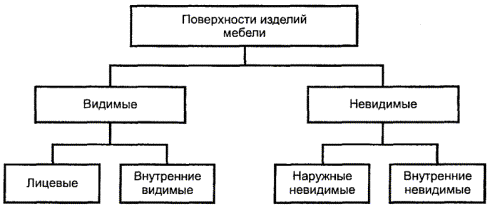 Таблица 7ПРИЛОЖЕНИЕ 4(информационное)Виды оснований мебели для сидения и лежанияЖЕСТКОЕ ОСНОВАНИЕ - рамы, щиты, гнутоклееные элементы, коробки со средниками или заглушины из фанеры, твердых древесноволокнистых плит, листовой фибры или пластмассы.ГИБКОЕ ОСНОВАНИЕ - рамы и коробки с проволочной сеткой, полотнищами или лентами из ткани, резинотканевыми лентами и жгутами из пластмасс, гнутоклееными пластинами.ЭЛАСТИЧНОЕ ОСНОВАНИЕ - рамы и коробки с пружинами растяжения, резиновыми лентами.КОМБИНИРОВАННОЕ ОСНОВАНИЕ - сочетание гибкого основания с эластичным.ПРИЛОЖЕНИЕ 4 . (Измененная редакция, Изм. № 1).Библиография[1] ИСО 7174-1:1998* Мебель. Стулья и табуреты. Определение устойчивости. Часть 1.[2] ИСО 7173:1989* Мебель. Стулья и табуреты. Определение прочности и долговечности[3] ЕН 1725:1998* Мебель бытовая. Кровати, матрацы. Требования безопасности[4] ИСО 7175-1 (2): 1997* Мебель. Детские кроватки. Часть 1. Требования безопасности. Часть 2. Методы испытаний.[5] ЕН 747-1:1993* Мебель. Многоярусные кровати бытовые. Часть 1. Требования безопасности[6] ГН 2.1.6.1338-03 Предельно допустимые концентрации (ПДК) загрязняющих веществ в атмосферном воздухе населенных мест[7] ГН 2.1.6.1339-03 Ориентировочные безопасные уровни воздействия (ОБУВ) загрязняющих веществ в атмосферном воздухе населенных мест[8] СанПиН 2.1.2.1002-00 Санитарно-эпидемиологические требования к жилым зданиям и помещениям ».* Оригинал международного стандарта находится во ФГУП «Стандартинформ» Федерального агентства по техническому регулированию и метрологии(Введена дополнительно, Изм. № 2 ).ИНФОРМАЦИОННЫЕ ДАННЫЕ ССЫЛОЧНЫЕ НОРМАТИВНО-ТЕХНИЧЕСКИЕ ДОКУМЕНТЫСОДЕРЖАНИЕЕще документы скачать бесплатноТЕР 2001-14 Реставрация и воссоздание мебелиТЕР 2001-19 Обивочные работы при реставрации мягкой мебелиГОСТ 28105-89 Мебель корпусная и столы. Методы испытаний выдвижных ящиков и полуящиковГОСТ 13025.4-85 Мебель бытовая. Функциональные размеры зеркал в изделиях мебелиГОСТ Р 52580-2006 Кожа. Метод определения устойчивости окраски кож к сухому и мокрому трениюГОСТ 13025.2-85 Мебель бытовая. Функциональные размеры мебели для сидения и лежанияНаименование государстваНаименование национального органа по стандартизацииРеспублика БеларусьГосстандарт БеларусиРеспублика КазахстанГосстандарт Республики КазахстанКиргизская РеспубликаКиргизстандартРеспублика МолдоваМолдовастандартРоссийская ФедерацияГосстандарт РоссииРеспублика ТаджикистанТаджикгосстандартТуркменистанГлавная государственная инспекция ТуркменистанаРеспублика УзбекистанУзгосстандартНаименование государстваНаименование национального органа по стандартизацииРеспублика БеларусьГосстандарт БеларусиРеспублика КазахстанГосстандарт Республики КазахстанКиргизская РеспубликаКиргизстандартРеспублика МолдоваМолдовастандартРоссийская ФедерацияГосстандарт РоссииРеспублика ТаджикистанТаджикгосстандартТуркменистанГлавная государственная инспекция ТуркменистанаРеспублика УзбекистанУзгосстандартМЕБЕЛЬ ДЛЯ СИДЕНИЯ И ЛЕЖАНИЯОбщие технические условияFurniture for seating and lying. 
General specificationГОСТ 
19917-93Категория мягкости элементов мебелиДеформация мягкого элемента под нагрузкой 70 даН, ммПодатливость, мм/даН0Не менее 120От 2,4 до 4,2IОт 95 до 115От 1,7 до 2,3IIОт 70 до 90От 1,3 до 1,6IIIОт 50 до 65От 0,5 до 1,2IVОт 15 до 45От 0,2 до 0,4Примечание - Если полученные при испытании показатели деформации и податливости соответствуют смежным категориям, а также в случаях, когда показатели находятся между категориями, мягкость элементов следует относить к категории, которой соответствует наименьший показатель.Показатели мягкости (деформация и податливость) спального места кровати на гибком или эластичном основаниях должны быть в пределах одной категории.Примечание - Если полученные при испытании показатели деформации и податливости соответствуют смежным категориям, а также в случаях, когда показатели находятся между категориями, мягкость элементов следует относить к категории, которой соответствует наименьший показатель.Показатели мягкости (деформация и податливость) спального места кровати на гибком или эластичном основаниях должны быть в пределах одной категории.Примечание - Если полученные при испытании показатели деформации и податливости соответствуют смежным категориям, а также в случаях, когда показатели находятся между категориями, мягкость элементов следует относить к категории, которой соответствует наименьший показатель.Показатели мягкости (деформация и податливость) спального места кровати на гибком или эластичном основаниях должны быть в пределах одной категории.Функциональное назначение изделийВид мебели по ГОСТ 20400Категория мягкости*Категория мягкости*Функциональное назначение изделийВид мебели по ГОСТ 20400бытовой мебелимебели для общественных помещенийДля отдыха в положении сидяКресло для отдыха, диван0 - IV0 - IVДля отдыха в положении сидяБанкетка, пуфI - IVI - IVДля отдыха в положении сидяСкамьяIVIVДля длительного отдыха в положении лежаМатрац:односторонней и двусторонней мягкостиIIДля длительного отдыха в положении лежадвусторонней мягкости, предназначенный для использования на гибком или эластичном основанииI, III, IIДля длительного отдыха в положении лежаКровать:с гибким или эластичным основанием и матрацем0, I0, IДля длительного отдыха в положении лежас жестким основанием и матрацемIIДля длительного отдыха в положении лежаДиван-кровать в положении «кровать»:с гибким основанием из гнутоклееных пластин, расположенных по всей площади спального места, с настилом (матрацем)0 - II0 - IIДля длительного отдыха в положении лежас жестким основанием и мягкими элементами, изготовленными на основе пружинных блоковI, III, IIДля длительного отдыха в положении лежас различными схемами трансформации, различными настилами и видами основанийI - IIII - IIIДля кратковременного отдыха в положении лежаКушетка, тахта0 - IIII - IVДля кратковременного отдыха в положении лежаКресло-кроватьI - IIII - IIIДля работы сидя и кратковременного отдыхаСтул, рабочее кресло, табуретII - IVII - IV* Мягкость определяется с учетом основания сиденья, спинки, спального места.Примечание . Категорию мягкости изделий, предназначенных для работы и отдыха в положении сидя, определяют по показателю сиденья.* Мягкость определяется с учетом основания сиденья, спинки, спального места.Примечание . Категорию мягкости изделий, предназначенных для работы и отдыха в положении сидя, определяют по показателю сиденья.* Мягкость определяется с учетом основания сиденья, спинки, спального места.Примечание . Категорию мягкости изделий, предназначенных для работы и отдыха в положении сидя, определяют по показателю сиденья.* Мягкость определяется с учетом основания сиденья, спинки, спального места.Примечание . Категорию мягкости изделий, предназначенных для работы и отдыха в положении сидя, определяют по показателю сиденья.Наименование показателяЗначение показателя в зависимости от эксплуатационного назначения мебелиЗначение показателя в зависимости от эксплуатационного назначения мебелиЗначение показателя в зависимости от эксплуатационного назначения мебелиЗначение показателя в зависимости от эксплуатационного назначения мебелиНаименование показателябытовойдля общественных помещенийдля театрально-зрелищных предприятий, спортивных сооружений, залов ожидания транспортных средствдля театрально-зрелищных предприятий, спортивных сооружений, залов ожидания транспортных средствСТУЛЬЯ, ТАБУРЕТЫ, РАБОЧИЕ КРЕСЛА, ПУФЫУстойчивость [ 1]:табуретов и стульев в направлениях вперед и вбок, даН2222стульев со спинками высотой менее 50 мм в направлении назад, даН8888стульев со спинками высотой 50 мм и более в направлении назад, даН15151515Статическая прочность сиденья, даН [ 2]100130160160Статическая прочность спинки, даН [ 2]40557575при этом уравновешивающая нагрузка на сиденье, даН100130160160Статическая прочность подлокотников (боковин) в боковом направлении, даН30406060Статическая прочность подголовника в боковом направлении, даН [ 2]20304040Статическая прочность подлокотников (боковин) под действием вертикальной нагрузки, даН [ 2]70809090Статическая прочность ножек, даН:при действии нагрузки вперед [ 2]35506060при этом нагрузка на сиденье, даН75100120120при действии нагрузки вбок, даН30405050при этом нагрузка на сиденье, даН75100120120Прочность коробчатых оснований при нагружении по диагонали, даН [ 2]25355050Долговечность (усталость) сиденья, циклы [ 2]2500050000100000100000Долговечность (усталость) спинки, циклы [ 2]2500050000100000100000при этом уравновешивающая нагрузка на сиденье, даН100100100100Ударная прочность сиденья:высота падения груза, мм [ 2]140140140140Ударная прочность спинки и подлокотника [ 2]: высота падения груза, мм120210330330угол падения груза, град28384848Прочность изделия при падении на пол [ 2]:стулья и табуреты штабелируемые или специальной конструкции с ножками или опорами длиной более 200 мм:высота падения изделия, мм300450600600угол падения изделия, град10101010стулья нештабелируемые с роликовыми опорами или плавно вращающимися опорами с ножками или опорами длиной более 200 мм:высота падения изделия, мм150200300300угол падения изделия, град10101010стулья и табуреты с ножками или опорами длиной менее 200 мм:высота падения изделия, мм75100150150угол падения изделия, град10101010Долговечность деревянных стульев, циклы качения12000150002000020000Долговечность поворотных опор и опор качения, циклы качения5000100002000020000КРОВАТИДолговечность конструкции:циклы нагружения600600--деформация, мм, не более:кроватей с навесными спинками3030--кроватей с опорными спинками2424--Прочность крепления опорных элементов к царгам, циклы50005000--Прочность соединения опорных спинок кроватей с царгами (на каждое соединение), циклы5001000--Долговечность царг, циклы нагружения [ 3]50005000--Ударная прочность оснований, циклы нагружения [ 3]1010--Долговечность гибких и эластичных оснований:циклы нагружения [ 3]50005000--остаточная деформация, мм, не более55--Усилие трансформации встроенных кроватей, даН, не более1010--Прочность встроенных кроватей при падении, циклы55--СТУЛЬЯ ДЕТСКИЕУстойчивость, град, не менее:для ростовых номеров 00,02020--для ростовых номеров 1, 2, 31414--для трансформируемых, даН, не менее:в направлении «вперед»1,51,5--в направлении «назад», «влево», «вправо»3,03,0--Прочность каркаса трансформируемых стульев в каждом направлении: «вперед», «назад», «влево», «вправо»2 падения2 падения--Прочность стола и подножки трансформируемого стула, циклы нагружения3030--Прочность крепления сиденья стула к металлическому каркасу, циклы нагружения3030--Прочность крепления накладной спинки стула к металлическому каркасу, даН, для ростовых номеров 1, 2, 36060--Долговечность стульев столярных, гнутоклееных и смешанной конструкции, циклы качения:--для ростовых номеров 1, 2, 31200012000--деформация, мм, не более2,02,0--КРОВАТИ, ТИП I (для детей до 3 лет) [ 4]Устойчивость, даН, не менее:при испытании по ГОСТ 287774,54,5--при испытании по ГОСТ 28777 ( приложение 3)3,03,0--Деформируемость стоек ограждения под нагрузкой, мм, не более10,010,0--Остаточная деформация стоек ограждения, мм, не более2,02,0--Прочность поперечных брусков ограждения при испытании на удар при испытании по ГОСТ 28777 ( приложение 3), циклы нагружения55--Прочность стоек (щитов) ограждения при испытании на удар, циклы нагружения1010--Прочность стоек при испытании на изгиб по ГОСТ 28777 ( приложение 3), даН2525Прочность основания в каждой точке нагружения, циклы5001000Долговечность (усталость), циклы нагружения при этом деформация, мм, не более:15001500--при испытании по ГОСТ 28777, по схеме рисунка 52828--при испытании по ГОСТ 28777, по схеме рисунка 61515--КРОВАТИ, ТИП II (для детей от 3 до 7 лет)Долговечность, циклы нагружения6001000--при этом деформация, мм, не более:с опорными спинками1515--с навесными спинками2020--Прочность основания в каждой испытываемой точке, циклы нагружения500500ДВУХЪЯРУСНЫЕ КРОВАТИ [ 5]Устойчивость, даН, не менее12,012,0--Прочность ограждения верхнего яруса, циклы1010Прочность крепления верхнего яруса, даН5050Долговечность конструкции, циклы нагружения1000020000Долговечность основания, циклы нагружения1000020000Прочность основания, циклы1010Статическая прочность крепления лестницы, даН:при вертикальной нагрузке100,0100,0при горизонтальной нагрузке50,050,0Прочность каждой ступени лестницы, циклы33МЯГКИЕ ЭЛЕМЕНТЫДолговечность пружинных мягких элементов, используемых в качестве спального места, циклы нагружения2900029000при этом усадка, мм, не более: односторонней мягкости2222двусторонней мягкости3030--неравномерность усадки мягкого элемента односторонней и двусторонней мягкости, мм, не более1515Остаточная деформация беспружинных мягких элементов, %, не более10101010ДИВАНЫ, ДИВАНЫ-КРОВАТИ, КРЕСЛА ДЛЯ ОТДЫХА, КРЕСЛА-КРОВАТИ, КУШЕТКИ, ТАХТЫ, СКАМЬИ, БАНКЕТКИУстойчивость: одноместных изделий для сидения, даН, не менее в направлениях:«вперед»8,08,08,08,0«назад»15,015,015,015,0«вбок»:для изделий без боковин (подлокотников), даН, не менее8,08,08,08,0для изделий с боковинами (подлокотниками) под действием груза массой 35 кгУстойчивоУстойчивоУстойчивоУстойчивомногоместных изделий для сидения в направлениях:«вперед» и «назад», даН, не менее15,015,015,015,0трансформируемых изделий для лежания под действием двух грузов массой 60 кг каждыйУстойчивоУстойчивоУстойчивоУстойчивоСтатическая прочность навесных боковин:нагрузка, даН80,080,080,080,0циклы нагружения10101010Прочность опор (ножек) в поперечном и продольном направлениях:нагрузка, даН40,040,040,040,0циклы нагружения10101010Долговечность (кроме сидений, спинок и спального места диванов-кроватей и кресел-кроватей, изготовленных на основе пружинных блоков, участвующих в формировании спального места):сиденья, циклы нагружения5000100001000015000спинки, циклы нагружения5000100001000015000боковины, циклы нагружения30006000600010000спального места, циклы нагружения50001000010000при этом остаточная деформация изделий с эластичным или гибким основаниями, %, не более10101010Ударная прочность сиденья или спального места:высота падения груза, мм140140140140циклы нагружения10101010Прочность основания емкости для хранения постельных принадлежностей, даНРасчетная нагрузка Q по ГОСТ 19120, зависящая от объема емкостиРасчетная нагрузка Q по ГОСТ 19120, зависящая от объема емкостиРасчетная нагрузка Q по ГОСТ 19120, зависящая от объема емкостиРасчетная нагрузка Q по ГОСТ 19120, зависящая от объема емкостиПрочность крепления подсадных ножек*По ГОСТ 16371По ГОСТ 16371По ГОСТ 16371По ГОСТ 16371ИЗДЕЛИЯ МЕБЕЛИ ДЛЯ СИДЕНИЯ И ЛЕЖАНИЯЛетучие химические вещества, выделяющиеся при эксплуатации мебели в воздух жилых помещенийПредельно допустимая концентрация (ПДК), мг/м3** [ 6], [ 7], [ 8]:аммиак0,040,040,040,04бутилацетат0,10,10,10,1винилацетат0,150,150,150,15гексаметилендиамин0,0010,0010,0010,001дибутилфталат***0,10,10,10,1диоктилфталат***0,020,020,020,02ксилол0,20,20,20,2метанол0,50,50,50,5стирол0,0020,0020,0020,002толуол0,60,60,60,6толуилендиизоционат0,0020,0020,0020,002формальдегид0,010,010,010,01фенол0,0030,0030,0030,003фталевый ангидрид0,020,020,020,02этилацетат0,10,10,10,1этилбензол0,020,020,020,02* Определяется при типовых испытаниях, связанных с применением конструкции, материала или способа крепления ножки. ** Перечень контролируемых летучих химических веществ при испытании мебели определяют в зависимости от химического состава применяемых материалов.*** Оценка ведется по допустимому уровню выделения из полимерных материалов (ДУ), применяемому при отсутствии ПДК.* Определяется при типовых испытаниях, связанных с применением конструкции, материала или способа крепления ножки. ** Перечень контролируемых летучих химических веществ при испытании мебели определяют в зависимости от химического состава применяемых материалов.*** Оценка ведется по допустимому уровню выделения из полимерных материалов (ДУ), применяемому при отсутствии ПДК.* Определяется при типовых испытаниях, связанных с применением конструкции, материала или способа крепления ножки. ** Перечень контролируемых летучих химических веществ при испытании мебели определяют в зависимости от химического состава применяемых материалов.*** Оценка ведется по допустимому уровню выделения из полимерных материалов (ДУ), применяемому при отсутствии ПДК.* Определяется при типовых испытаниях, связанных с применением конструкции, материала или способа крепления ножки. ** Перечень контролируемых летучих химических веществ при испытании мебели определяют в зависимости от химического состава применяемых материалов.*** Оценка ведется по допустимому уровню выделения из полимерных материалов (ДУ), применяемому при отсутствии ПДК.* Определяется при типовых испытаниях, связанных с применением конструкции, материала или способа крепления ножки. ** Перечень контролируемых летучих химических веществ при испытании мебели определяют в зависимости от химического состава применяемых материалов.*** Оценка ведется по допустимому уровню выделения из полимерных материалов (ДУ), применяемому при отсутствии ПДК.Наименование показателяВид испытанияВид испытанияВид испытанияВид испытанияНомер пунктаНомер пунктаНаименование показателяприемосдаточныепериодические, квалификационныетиповыедля целей обязательного подтверждения соответствиятехнических требованийметодов контроляФункциональные размеры*----1.1 , 1.24.1Применяемые материалы*----2.3.1.14.2Применяемые материалы*---+2.3.24.2Применяемые материалы*---+2.3.34.2Влажность деталей*----2.2.1ГОСТ 16371Внешний вид+---2.2.24.3Внешний вид+---2.2.34.3Внешний вид+---2.2.44.3Внешний вид+---2.2.74.3Внешний вид+---2.2.7.14.3Внешний вид+---2.2.7.24.3Внешний вид+---2.2.7.34.3Внешний вид+---2.2.94.3Внешний вид+---2.2.104.3Внешний вид+---2.2.144.2 , 4.3Комплектность и возможность сборки без дополнительной подгонки мебели, поставляемой в разобранном виде+---2.2.134.2Требования к формированию мягких элементов*----2.2.5.2.1 , 2.2.5.34.2Требования к основаниям мягких элементов----2.2.6.14.2Трансформация элементов++---2.2.112.2.11.14.34.3Габаритные размеры+---2.2.124.1Качество сборки+---2.2.134.1Требования к фурнитуре+---2.2.8ГОСТ 16371СТУЛЬЯ, ТАБУРЕТЫ, РАБОЧИЕ КРЕСЛА, ПУФЫУстойчивость--++2.2.154.6Статическая прочность сиденья, спинки, подголовника, подлокотников (боковин), ножек-+++2.2.154.5Прочность коробчатых оснований при нагружении по диагонали-+++2.2.154.5Долговечность деревянных стульев-++-2.2.154.5Долговечность (усталость) спинки, сиденья-+++2.2.154.5Долговечность поворотных опор и опор качения-+++2.2.154.5Ударная прочность сиденья, спинки, подлокотника (боковины)-+++2.2.154.5Прочность при падении на пол--++2.2.154.5КРОВАТИДолговечность конструкции-+++2.2.154.8Прочность крепления опорных элементов к царгам-+++2.2.154.8Прочность соединения опорных спинок кроватей с царгами-+++2.2.154.8Долговечность царг-+++2.2.154.8Ударная прочность оснований-+++2.2.154.8Долговечность гибких и эластичных оснований-+++2.2.154.8Усилие трансформации встроенных кроватей-+++2.2.154.8Прочность встроенных кроватей при падении-+++2.2.154.8ДЕТСКАЯ МЕБЕЛЬ: СТУЛЬЯУстойчивость--++2.2.154.9Прочность каркасов, стола и подножки трансформируемого стула-+++2.2.154.9Прочность крепления сиденья, накладной спинки-+++2.2.154.9Долговечность стульев столярных, гнутоклееных и смешанной конструкции-+++2.2.154.9КРОВАТИ, ТИП IУстойчивость--++2.2.154.10Деформируемость стоек ограждения-+++2.2.154.10Остаточная деформация стоек ограждения-+++2.2.154.10Прочность стоек (щитов) ограждения при испытании на удар-+++2.2.154.10Прочность основания-+++2.2.154.10Прочность поперечных брусков ограждения при испытании на удар--++2.2.154.10Прочность стоек при испытании на изгиб--++2.2.154.10Долговечность (усталость)-+++2.2.154.10КРОВАТИ, ТИП IIДолговечность-+++2.2.154.11Прочность основания-+++2.2.154.11ДВУХЪЯРУСНЫЕ КРОВАТИУстойчивость--++2.2.154.16Прочность ограждения верхнего яруса-+++2.2.154.16Прочность крепления верхнего яруса-+++2.2.154.16Долговечность конструкции-+++2.2.154.16Прочность и долговечность основания-+++2.2.154.16Статическая прочность крепления лестницы+++2.2.154.16Прочность каждой ступени лестницы-+++2.2.154.16Исполнение++++2.2.174.1 , 4.3++++2.2.184.1 , 4.3++++2.2.194.1 , 4.3ДИВАНЫ, ДИВАНЫ-КРОВАТИ, КРЕСЛА ДЛЯ ОТДЫХА, КРЕСЛА-КРОВАТИ, КУШЕТКИ, ТАХТЫ, СКАМЬИ, БАНКЕТКИУстойчивость--++2.2.154.7Статическая прочность навесных боковин-+++2.2.154.7Прочность опор (ножек)-+++2.2.154.7Долговечность:сиденья, спинки, боковин, спального места-+++2.2.154.7Ударная прочность-+++2.2.154.7Прочность основания емкости для хранения постельных принадлежностей-+++2.2.154.7МЯГКИЕ ЭЛЕМЕНТЫДолговечность пружинных мягких элементов, используемых для лежания-+++2.2.154.12Остаточная деформация беспружинных мягких элементов-+++2.2.154.14Мягкость мягких элементов-++-2.2.5 , 2.2.5.14.4Прочность крепления подсадных ножек--+-2.2.154.13МЕБЕЛЬ ДЛЯ СИДЕНИЯ И ЛЕЖАНИЯУровни летучих химических веществ, выделяющихся при эксплуатации мебели в воздух жилых помещений--++2.2.154.17* Параметры контролируются в процессе производства изделия.Примечания : 1 Знак «+» означает, что данный параметр контролируется, знак «- » - не контролируется.2 При типовых испытаниях, кроме параметров, отмеченных знаком «+», могут быть проверены и другие параметры по табл. 4 , на которые оказывают влияние изменения, вносимые в конструкцию, применяемые материалы или технологические процессы изготовления изделия.* Параметры контролируются в процессе производства изделия.Примечания : 1 Знак «+» означает, что данный параметр контролируется, знак «- » - не контролируется.2 При типовых испытаниях, кроме параметров, отмеченных знаком «+», могут быть проверены и другие параметры по табл. 4 , на которые оказывают влияние изменения, вносимые в конструкцию, применяемые материалы или технологические процессы изготовления изделия.* Параметры контролируются в процессе производства изделия.Примечания : 1 Знак «+» означает, что данный параметр контролируется, знак «- » - не контролируется.2 При типовых испытаниях, кроме параметров, отмеченных знаком «+», могут быть проверены и другие параметры по табл. 4 , на которые оказывают влияние изменения, вносимые в конструкцию, применяемые материалы или технологические процессы изготовления изделия.* Параметры контролируются в процессе производства изделия.Примечания : 1 Знак «+» означает, что данный параметр контролируется, знак «- » - не контролируется.2 При типовых испытаниях, кроме параметров, отмеченных знаком «+», могут быть проверены и другие параметры по табл. 4 , на которые оказывают влияние изменения, вносимые в конструкцию, применяемые материалы или технологические процессы изготовления изделия.* Параметры контролируются в процессе производства изделия.Примечания : 1 Знак «+» означает, что данный параметр контролируется, знак «- » - не контролируется.2 При типовых испытаниях, кроме параметров, отмеченных знаком «+», могут быть проверены и другие параметры по табл. 4 , на которые оказывают влияние изменения, вносимые в конструкцию, применяемые материалы или технологические процессы изготовления изделия.* Параметры контролируются в процессе производства изделия.Примечания : 1 Знак «+» означает, что данный параметр контролируется, знак «- » - не контролируется.2 При типовых испытаниях, кроме параметров, отмеченных знаком «+», могут быть проверены и другие параметры по табл. 4 , на которые оказывают влияние изменения, вносимые в конструкцию, применяемые материалы или технологические процессы изготовления изделия.* Параметры контролируются в процессе производства изделия.Примечания : 1 Знак «+» означает, что данный параметр контролируется, знак «- » - не контролируется.2 При типовых испытаниях, кроме параметров, отмеченных знаком «+», могут быть проверены и другие параметры по табл. 4 , на которые оказывают влияние изменения, вносимые в конструкцию, применяемые материалы или технологические процессы изготовления изделия.Наименование изделий, элементов мебелиЧисло образцов от партии изделий, шт.Число образцов от партии изделий, шт.Наименование изделий, элементов мебелидо 400 включ.св. 400Кресла, стулья, табуреты, кровати, банкетки, пуфы, диваны, диваны-кровати, кресла-кровати, кушетки, тахты, скамьи12Беспружинные мягкие элементы23Пружинные мягкие элементы:цельные12составные36Порок древесины по ГОСТ 2140Норма ограничения пороков на поверхностиНорма ограничения пороков на поверхностиНорма ограничения пороков на поверхностиНорма ограничения пороков на поверхностиНорма ограничения пороков на поверхностиПорок древесины по ГОСТ 2140под прозрачное покрытиепод прозрачное покрытиепод прозрачное покрытиепод непрозрачное покрытие и невидимой при эксплуатации, в том числе под облицовывание и обивкупод непрозрачное покрытие и невидимой при эксплуатации, в том числе под облицовывание и обивкуПорок древесины по ГОСТ 2140лицевойвнутренней видимойвнутренней видимойпод непрозрачное покрытие и невидимой при эксплуатации, в том числе под облицовывание и обивкупод непрозрачное покрытие и невидимой при эксплуатации, в том числе под облицовывание и обивкуПорок древесины по ГОСТ 2140лицевойдетали мебели, кроме стульев, кресел и т.п.детали стульев, кресел и т.п.детали мебели, кроме стульев, кресел и т.п.детали стульев, кресел и т.п.1 СучкиНе учитываются размером, мм, не более:Не учитываются размером, мм, не более:Не учитываются размером, мм, не более:Не учитываются размером, мм, не более:Не учитываются размером, мм, не более:а) сросшиеся здоровые светлые и темные101010151 /6 ширины или толщины детали, но не более 15Допускаются размером, мм, не более:Допускаются размером, мм, не более:Допускаются размером, мм, не более:Допускаются размером, мм, не более:Допускаются размером, мм, не более:151 /3 ширины или толщины детали151 /2 ширины или толщины детали, но не более 501 /3 ширины или толщины детали, но не более 302 шт. на деталь длиной до 1 м2 шт. на деталь длиной до 1 м2 шт. на деталь3 шт. на деталь длиной до 1 м2 шт. на деталь3 шт. на деталь длиной св. 1 м3 шт. на деталь длиной св. 1 м5 шт. на деталь длиной св. 1 мб) здоровые с трещинами, частично сросшиеся, выпадающиеНе допускаютсяНе учитываются размером не более 5 ммНе допускаютсяНе учитываются размером не более 10 ммНе учитываются размером до1/9 ширины или толщины детали, но не более 10 ммв) здоровые с трещинами, частично сросшиеся, выпадающиеДопускаются размером не более 1/3 ширины или толщины детали1 шт. на деталь длиной до 1 м2 шт. на деталь длиной св. 1 м при условии заделки пробками и шпатлевкойДопускаются размером не более 1/3 ширины или толщины детали2 шт. на деталь длиной до 1 м3 шт. на деталь длиной св. 1 мДопускаются размером до 1/3ширины или толщины детали, но не более 30 мм в числе учитываемых сросшихся сучков 1 шт. на детальпри условии заделки пробками или шпатлевкойпри условии заделки пробками или шпатлевкой2 ТрещиныНе допускаютсяДопускаются длиной не более 1/4 длины детали, глубиной не более 3 мм и шириной до 1,2 мм в количестве 1 шт. на деталь при условии заделкиНе допускаютсяДопускаются длиной не более 1/4 длины детали, глубиной не более 3 мм и шириной до 1,2 мм в количестве 1 шт. на деталь длиной до 1 м; 2 шт., расположенные последовательно, на деталь длиной св. 1 м, при условии заделкиДопускаются длиной не более 1/4 длины детали, глубиной не более 3 мм и шириной до 1,2 мм в количестве 1 шт. на деталь длиной до 1 м; 2 шт., расположенные последовательно, на деталь длиной св. 1 м, при условии заделки3 Пороки строения древесины:а) наклон волоконДопускается отклонение волокон от продольной оси не более 7 %Допускается отклонение волокон от продольной оси не более 7 %Допускается отклонение волокон от продольной оси не более 7 %Допускается отклонение волокон от продольной оси не более 7 %Допускается отклонение волокон от продольной оси не более 7 %в передних ножках, проножках и гнутопропильных деталях - не более 5 %в передних ножках, проножках и гнутопропильных деталях - не более 5 %б) свилеватостьДопускается шириной не более 1/4 толщины или ширины деталиДопускается шириной не более 1/4 толщины или ширины деталиДопускается шириной не более 1/4 толщины или ширины деталиДопускается шириной не более 1/4 толщины или ширины деталиДопускается шириной не более 1/4 толщины или ширины деталив) глазкиДопускаютсяДопускаютсяДопускаютсяДопускаютсяДопускаютсяг) кармашкиДопускаются длиной не более 20 мм, шириной 1,5 мм, глубиной 3,0 мм в количестве 1 шт. на деталь до 1,0 мДопускаются длиной не более 35 мм, шириной 2,5 мм, глубиной 5,0 мм в количестве 2 шт. на детальДопускаются длиной не более 35 мм, шириной 2,5 мм, глубиной 5,0 мм в количестве 2 шт. на детальДопускаютсяДопускаютсяпри условии очистки от смолы, камедей, заделки шпатлевкой и крашенияпри условии очистки от смолы, камедей, заделки шпатлевкой и крашенияпри условии очистки от смолы, камедей, заделки шпатлевкой и крашенияпри условии очистки от смолы, камедей, заделки шпатлевкой и крашенияпри условии очистки от смолы, камедей, заделки шпатлевкой и крашенияд) ложное ядроДопускаетсяДопускаетсяДопускаетсяДопускаетсяДопускаетсяе) внутренняя заболонь, пятнистостьНе допускаетсяДопускаетсяДопускаетсяДопускаетсяДопускается4 Химические окраскиДопускаются при условии крашения поверхностиДопускаютсяДопускаютсяДопускаютсяДопускаются5 Грибные поражения: грибные ядровые пятна и полосы, заболонные грибные окраски, побурениеДопускаются при условии крашения поверхностиДопускаютсяДопускаютсяДопускаютсяДопускаются6 Биологические повреждения: червоточинаНе допускаетсяДопускается поверхностная диаметром не более 3 мм в количестве 1 шт. на деталь при условии заделки пробками или шпатлевкойНе допускаетсяДопускается поверхностная в числе учитываемых несросшихся сучковДопускается поверхностная диаметром не более 3 мм в количестве 1 шт. на деталь6 Биологические повреждения: червоточинаНе допускаетсяДопускается поверхностная диаметром не более 3 мм в количестве 1 шт. на деталь при условии заделки пробками или шпатлевкойНе допускаетсяпри условии заделки пробками или шпатлевкойпри условии заделки пробками или шпатлевкой7 Механические повреждения: риски, царапиныНе допускаютсяДопускаютсяДопускаютсяДопускаютсяДопускаютсяПримечания1 Пороки древесины, не указанные в табл. 6 , не допускаются.2 Размер сучков определяют по расстоянию между касательными к контуру сучка, проведенными параллельно продольной оси детали.Примечания1 Пороки древесины, не указанные в табл. 6 , не допускаются.2 Размер сучков определяют по расстоянию между касательными к контуру сучка, проведенными параллельно продольной оси детали.Примечания1 Пороки древесины, не указанные в табл. 6 , не допускаются.2 Размер сучков определяют по расстоянию между касательными к контуру сучка, проведенными параллельно продольной оси детали.Примечания1 Пороки древесины, не указанные в табл. 6 , не допускаются.2 Размер сучков определяют по расстоянию между касательными к контуру сучка, проведенными параллельно продольной оси детали.Примечания1 Пороки древесины, не указанные в табл. 6 , не допускаются.2 Размер сучков определяют по расстоянию между касательными к контуру сучка, проведенными параллельно продольной оси детали.Примечания1 Пороки древесины, не указанные в табл. 6 , не допускаются.2 Размер сучков определяют по расстоянию между касательными к контуру сучка, проведенными параллельно продольной оси детали.Вид поверхностиХарактеристика1 ВидимаяНаружные и внутренние поверхности, видимые при нормальной эксплуатации, например: поверхности закрытых емкостей для постельных принадлежностей, на которые укладываются съемные мягкие элементы (кроме матрацев) и др.1.1 ЛицеваяНаружные поверхности изделий мебели, видимые при нормальной эксплуатации, например: поверхности спинок кроватей и кушеток, боковин диванов, диванов-кроватей, кресел, кресел-кроватей; ножки и проножки; наружные поверхности царг; поверхности мягких элементов и др.1.2 Внутренняя видимаяВнутренние поверхности мебели, видимые при эксплуатации, например: поверхности матрацев кроватей, в том числе двусторонних; поверхности, на которые укладываются съемные мягкие элементы, внутренние поверхности отделений для хранения постельных принадлежностей, выдвижные рамы тахты, наружные поверхности боковых стенок выдвижных ящиков и др.2 НевидимаяНаружные и внутренние поверхности, невидимые при эксплуатации2.1 Наружная невидимаяНаружные поверхности мебели, невидимые при эксплуатации, например: наружные поверхности задних стенок, обращенные к стене; обратные стороны сидений и др.2.2 Внутренняя невидимаяВнутренние поверхности мебели, невидимые при эксплуатации, например: наружные поверхности задних стенок выдвижных ящиков; внутренние поверхности за выдвижными ящиками; поверхности сопрягаемых соединений боковин с подлокотниками, накладками и др.Обозначение НТД, на который дана ссылкаНомер пунктаОбозначение НТД, на который дана ссылкаНомер пунктаГОСТ 2140-81Приложение 2ГОСТ 17340-874.8ГОСТ 3916.1-962.3.1ГОСТ 17524.2-931.1 , 2.2.15ГОСТ 3916.2-962.3.1ГОСТ 19120-932.2.15 , 4.7ГОСТ 4598-862.3.1ГОСТ 19178-731.1ГОСТ 5244-792.3.3ГОСТ 19194-734.13ГОСТ 5679-912.2.6.2 , 2.3.3ГОСТ 19301.2-941.1 , 2.4.1.2ГОСТ 6449.1-822.2.13ГОСТ 19301.3-941.1ГОСТ 6449.2-822.2.13ГОСТ 19918.3-794.14ГОСТ 6449.3-822.2.13ГОСТ 20400-802.2.1 , 2.2.5.1 , приложение 1ГОСТ 6449.4-822.2.13ГОСТ 21640-914.4ГОСТ 6449.5-822.2.13ГОСТ 23381-894.9ГОСТ 7701-932.3.3ГОСТ 26682-851.1ГОСТ 10632-892.3.1ГОСТ 26800.2-861.1ГОСТ 11039-842.3.3ГОСТ 26800.3-861.1ГОСТ 12029-934.5ГОСТ 28777-902.2.15 , 4.10 , 4.11ГОСТ 13025.1-851.1ГОСТ 30210-94 /ГОСТ 13025.2-851.1ГОСТ Р 50053-924.16ГОСТ 14314-944.12ГОСТ 30211-94/ГОСТ 16371-932.2.1 , 2.2.8 , 2.2.15 , 2.4.1 , 2.5.1 , 3.2 , Разд. 5ГОСТ Р 50051-924.6ГОСТ 16504-813.21 Размеры .. 22 Технические требования . 23 Приемка . 114 Методы контроля . 145 Транспортирование и хранение . 156 Гарантии изготовителя . 15ПРИЛОЖЕНИЕ 1 . 15 Мебель для сидения и лежания подразделяют на виды: 15ПРИЛОЖЕНИЕ 2 . 16 Нормы ограничения пороков древесины на поверхности деталей из массивной древесины .. 16ПРИЛОЖЕНИЕ 3 . 17 Виды поверхностей мебели для сидения и лежания . 17ПРИЛОЖЕНИЕ 4 . 18 Виды оснований мебели для сидения и лежания . 18Библиография . 18